MỤC LỤCGIỚI THIỆU CHUNG 	3Vị trí địa lý	3Địa hình	3Đặc điểm thời tiết khí hậu 	3Xu hướng thiên tai, khí hậu	4Hiện trạng Dân số	4Hiện trạng sử dụng đất đai	5Đặc điểm và cơ cấu kinh tế	5 ĐÁNH GIÁ NGUY CƠ VÀ ĐIỀU KIỆN DỄ TỔN THƯƠNG VỚI THIÊN TAI/BĐKH	6Sơ họa bản đồ rủi ro thiên tai/BĐKH	6Tóm tắt kết quả bản đồ nguy cơ thiên tai/BĐKH dựa trên bản đồ sơ họa	7Lịch sử thiên tai/BĐKH	7Nhóm dễ bị tổn thương	10Đánh giá hạ tầng và dịch vụ công cộng	10Đánh giá hiện trạng nhà ở	11Số lượng nhà trong vùng có nguy cơ thiên tai và BĐKH	11Điều kiện Nước sạch, vệ sinh và môi trường	12 Y tế - Nguy cơ dịch bệnh liên quan đến thiên tai, BĐKH	12Y tế dự phòng- khả năng phòng ngừa dịch bệnh trong điều kiện thiên tai, BĐKH 	12Hiện trạng rừng và mức độ rủi ro với thiên tai và BĐKH	13Hiện trạng sinh kế xung quanh rừng	13Nguy cơ thiệt hại khi có thiên tai và BĐKH trong Hoạt động sản xuất kinh doanh	14Hiện trạng hệ thống thông tin truyền thông và cảnh báo sớm	14Hiện trạng công tác phòng chống thiên tai/thích ứng BĐKH	15KẾT QUẢ ĐÁNH GIÁ RỦI RO THIÊN TAI/BĐKH THEO LĨNH VỰC/NGÀNH	16Kết quả đánh giá Hạ tầng công cộng (Điện, Đường, Trường, Trạm, Công trình Thủy lợi)	16Kết quả đánh giá về nhà ở	17Kết quả đánh giá về Nước sạch, vệ sinh và môi trường	18Kết quả đánh giá về y tế	19Kết quả đánh giá về giáo dục 	19Kết quả đánh giá về rừng	20Kết quả đánh giá về trồng trọt	20Kết quả đánh giá về chăn nuôi	21Kết quả đánh giá ngành thủy sản	21Kết quả đánh giá lĩnh vực du lich	22Kết quả đánh giá các ngành buôn bán nhỏ và ngành nghề dịch vụ khác	22Kết quả đánh giá lĩnh vực thông tin truyền thông và cảnh báo sớm	23Kết quả đánh giá lĩnh vực Phòng chống thiên tai/TƯBĐKH	24Kết quả đánh giá một số lĩnh vực/ngành then chốt khác của địa phương	26TỔNG HỢP KẾT QUẢ ĐÁNH GIÁ LIÊN NGÀNH & GIẢI PHÁP	26Tổng hợp Kết quả phân tích nguyên nhân rủi ro thiên tai/BĐKH	26Tổng hợp các giải pháp phòng, chống thiên tai/thích ứng BĐKH	28PHỤ LỤC BÁO CÁO	31Báo cáo này là kết quả tiến trình đánh giá rủi ro thiên tai và biến đổi khí hậu do cộng đồng thực hiện, chú trọng đến nhóm dễ bị tổn thương là trẻ em, phụ nữ, người cao tuổi, người khuyết tật và người nghèo trong khu vực rủi ro cao, ở các lĩnh vực đời sống và xã hội. Các phân tích rủi ro trong báo cáo và các ưu tiên khuyến nghị của nhóm dễ bị tổn thương là những cơ sở quan trọng cho việc xây dựng kế hoạch địa phương như kế hoạch phòng chống thiên tai, kế hoạch phát triển kinh tế xã hội và là đầu vào cho dự án GCF. GIỚI THIỆU CHUNG Vị trí địa lý- Xã Nghĩa Hòa là xã đồng bằng, nằm ở phía Đông huyện Tư Nghĩa, cách trung tâm huyện lỵ khoảng 07 km.- Ranh giới hành chính được xác định như sau:+ Phía Nam giáp xã Nghĩa Hiệp và xã Nghĩa Thương.+ Phía Bắc giáp xã Nghĩa Hà, TP Quảng Ngãi. + Phía Đông giáp xã Nghĩa An, TP Quảng Ngãi.+ Phía Tây giáp xã Nghĩa Hà, TP Quảng Ngãi.+ Phía Đông  giáp xã Đức Lợi huyện Mộ Đức. Địa hình:	Xã Nghĩa Hòa là xã đồng bằng của huyện Tư Nghĩa, địa hình tương đối bằng phẳng và được vun đắp phù sa bởi con sông Trường Giang, Sông Vệ đất đai tương đối tốt, phù hợp với phát triển các loại cây trồng nông nghiệp và nuôi trồng thủy sản. 	Tổng diện tích tự nhiên 1.181,07 ha; Dân số toàn xã có 15665 người, 3.846 hộ. Trong số đó có  trên 30% số hộ là lao động nông nghiệp. Địa bàn dân cư được phân bổ trên 4 thôn, Dân số 1550 người/3812 hộ phân bố dân cư ở 4 thôn, cách trung tâm Huyện khoảng 7km, chịu ảnh hưởng trực tiếp nước biển thủy triều dâng của Cửa Đại và Cửa lở, thuộc xã Nghĩa An, Nghĩa Phú, Thành phố Quảng Ngãi. Nước thượng nguồn đổ về trên Sông vệ và sông Trà khúc.	 Đặc điểm địa hình của xã nằm ở vùng thấp trũng giữa hai con sông lớn, phía Nam gần giáp Sông Vệ, phía Bắc gần giáp sông Trà Khúc, có giáp cửa biển nên hàng năm thường có từ 3 - 5 cơn Bão, ATNĐ. Khi có bão thường kéo theo mưa lớn kết hợp thủy triều dâng cao, gây lũ lớn có thể di chuyển dọn dẹp không kịp, dễ dẫn đến thiệt hại ở một số vùng như: Xóm 2, 3 thôn Hòa Phú; xóm 2, 3 thôn Thu Xà; xóm 2 và một phần xóm 3 thôn Hòa Tân; xóm 4 và một phần xóm 3 thôn Hòa Bình.Đặc điểm thời tiết khí hậu: Xu hướng thiên tai, khí hậuHiện trạng Dân sốHiện trạng sử dụng đất đaiĐặc điểm và cơ cấu kinh tế ĐÁNH GIÁ NGUY CƠ VÀ ĐIỀU KIỆN DỄ TỔN THƯƠNG VỚI THIÊN TAI/BĐKHNghĩa Hòa có phía Bắc và Tây giáp xã Nghĩa Hà, TP Quảng Ngãi; Phía Đông giáp Xã Nghĩa An và sông có cửa Biển Đông; Phía Nam giáp xã Nghĩa Thương và Nghĩa Hiệp; Phía Đông Nam giáp xã Đức Lợi huyện Mộ Đức phải chịu tác động của các loại hình thiên tai như: lũ, lụt, bão, sạt lở đất và hạn hán.Lũ: Khi mưa to kéo dài, nước từ thượng nguồn đổ về và triều cường làm cho nước dâng lên rất nhanh các vùng có nguy cao các hộ vùng trũng của 4 thôn: Hòa Bình, Hòa Tân, Thu Xà, Hòa Phú. Lụt: Mưa kéo dài hàng tháng gây nên ngập, đặc biệt nước dâng lên từ từ và rút rất chậm; thời gian ngập nước dài ngày (khoảng 1 tuần),  gây thiệt hại về hoa màu, trang thiết bị gia đình, ô nhiễm nguồn nước, ô nhiễm môi trường, ảnh hưởng đến sức khỏe, đời sống của người dân trên 04 thôn tại các vùng trũng.  Tóm lại, thời gian xảy ra lũ lụt trên địa bàn xã chủ yếu vào các tháng 9, 10, 11 (Dương lịch) hàng năm. Tháng cao điểm có nhiều lũ xảy ra tập trung tháng 10. Lũ lớn, nước lên nhanh, bất ngờ và thường xảy ra vào ban đêm, diễn biến thất thường, rút chậm.Bão, ATNĐ: Bão ít đổ bộ vào địa phương theo biên độ khoảng 5 năm một lần, nhưng xã Nghĩa Hòa lại thường bị ảnh hưởng của bão, gió mùa Đông Bắc gây mưa to, nước từ thượng nguồn về gây nên lũ, lụt hàng năm.Hạn hán: không thường xuyên xảy ra và không gây thiệt hại nhiều. Nhiệt độ ngày nắng tăng và kéo dài có ảnh hưởng đến sức khỏe và ảnh hưởng đến việc thiếu nước tưới cho sản xuất nông nghệp khi điều tiết nước không hợp lý.Sơ họa bản đồ rủi ro thiên tai/BĐKH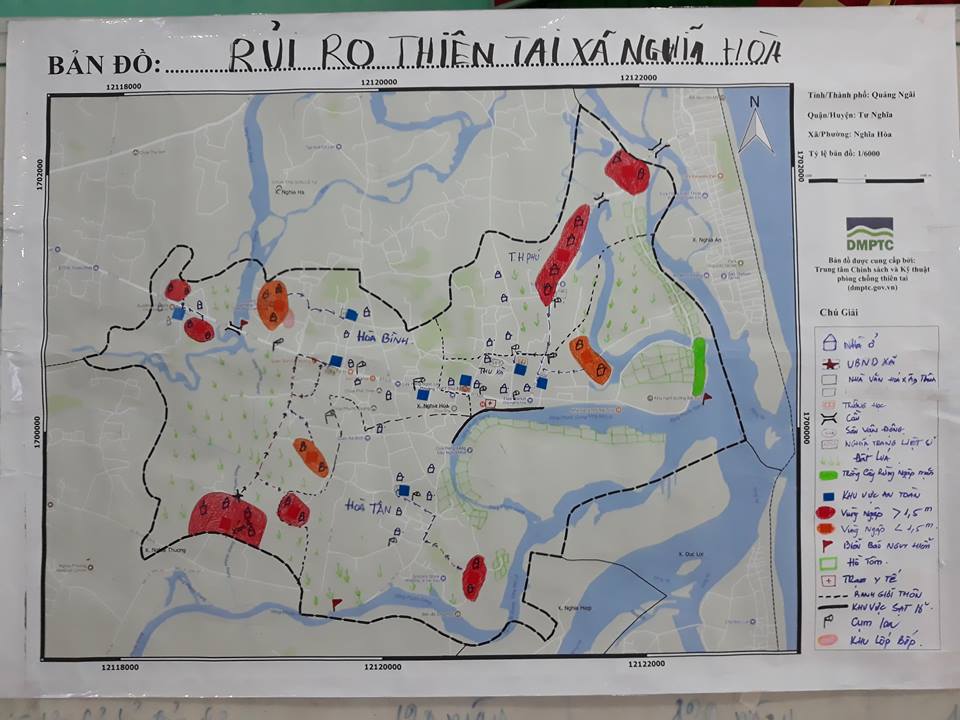 Tóm tắt kết quả vùng nguy cơ dựa trên bản đồ Rủi ro thiên tai/BĐKHNhận xét:Xã Nghĩa Hòa có hai thôn được xác định là thôn có nguy cơ thiệt hai cao đó là thôn Thu Xà và Hòa Phú. Đây là hai thôn nằm ở vùng trũng thấp, khi thiên tai xảy ra thường xuyên bị ngập sâu từ 1m-1,5m và bị cô lập hoàn toàn. Vùng bị ảnh hưởng do ngập lụt bao gồm cả khu dân cư, nhà ở, ruộng sản xuất và hệ thống giao thông đi lại cùng các công trình khác.Lịch sử thiên tai/BĐKHNhận xét: Trong khoảng thời gian 19 năm, từ năm 1999 đến năm 2017 hầu như năm nào cũng có lũ, nhưng lũ nhỏ và thiệt hại không đáng kể. Riêng năm 1999. 2009 và năm 2017 là ba năm có lũ lớn gây thiệt hại nặng nề cho địa phương. Thời gian giữa các trận lũ lớn có xu hướng xảy ra gần hơn. Sau trận lũ 1999 đến 2009 là cách nhau 10 năm, nhưng trận lũ lớn năm 2009 đến trận lũ năm 2023 cách nhau chỉ có 4 năm. Năm 2016 và 2017 có xảy ra bão và lũ lụt, nhưng với mức độ thiệt hại không nhiều. Theo kết quả thảo luận về lịch sử thiên tai của xã, thì cứ khoảng 5 năm ở địa phương xảy ra một cơn bão lớn kèm theo mưa to gây lũ. Trước đây lũ lớn năm 1999 xảy ra vào tháng 9, nhưng những trận lũ lớn của 5 năm gần đây lại xảy ra vào tháng 10 và tháng 11 (Dương lịch). Như vậy cho thấy xu hướng Lũ lụt và bão lớn xảy ra tập trung vào các tháng 10 và tháng 11.Nhóm dễ bị tổn thươngĐánh giá hạ tầng và dịch vụ công cộngNhận xét:Các công trình như đường điện, trường học, trạm y tế, các nhà văn hóa thôn đều mới được xây (công trình lâu nhất là vào năm 2008, công trình mới nhất là vào năm 2015). Tính đến nay, các công trình cũng chỉ đưa vào sử dụng 8-10 năm, nên công trình còn tốt và đảm bảo xây dựng kiên cố, nên tác động của thiên tai đối với các công trình này có thể xếp vào mức trung bình. Tuy vậy, các nhà văn hóa thôn mới xây, nhưng chỉ một tầng, nên không thể sử dụng làm nơi an toàn cho các hộ gia đình ở vùng thấp trũng xung quanh khi cần sơ tán đến để tránh trú được.Giao thông nội đồng, ngõ xóm, liên thôn còn 3km chưa được bê tông hóa, có thể bị ngập, sạt lở hoàn toàn khi mưa lũ xảy ra và có khoảng 3km đường liên tỉnh đã bị xuống cấp trầm trọng có nguy cơ rủi ro cao khi đi lại trong mùa bão lũ. Vì vậy các công trình này được xếp vào mức nguy cơ rủi ro cao.Đánh giá hiện trạng nhà ởNhận xét:Trên địa bàn xã hiện tại không còn nhà tạm bợ, tuy vậy đa số nhà xây cấp 4 lâu năm không có trụ hoặc có trụ giả ốp tường còn nhiều. Số lượng nhà kiểu này có đến 435 nhà và được người dân cho là nhà bán kiên cố và có thể chịu được sức gió cấp 7 trở xuống. Số nhà được xác định là thiếu kiên cố và bán kiên cố đều có nguy cơ thiệt hại do bão lũ là rất cao.Số lượng nhà trong vùng có nguy cơ thiên tai và BĐKHĐiều kiện Nước sạch, vệ sinh và môi trường Y tế - Hiện trạng dịch bệnh liên quan đến thiên tai, BĐKHY tế dự phòng- khả năng phòng ngừa dịch bệnh trong điều kiện thiên tai, BĐKH Nhận xét:Bệnh dịch xảy ra ở mức trung bình. Nguy cơ dịch bệnh về da và tiêu chảy trong và sau khi bão lũ xảy ra. Nguyên nhân chủ yếu là do ô nhiễm nguồn nước (nhiều hộ còn sử dụng một số loại giếng đào để tắm giặt, hay cho gia súc gia cầm uống).Hiện trạng rừng và mức độ rủi ro với thiên tai và BĐKHHiện trạng sinh kế xung quanh rừngNhận xét:Xã có 2,6 ha đất có tiềm năng trồng rừng ngập mặn. Xã cũng đã có quy hoạch để trồng rừng ngập mặn (cây đước). Các tiềm năng sinh kế mới sẽ phát triễn khi rừng ngập mặn được hình thành. Dịch vụ của rừng ngập mặn sẽ là nơi cho nguồn lợi thủy sản phát triễn (như tôm, cua) và cơ hội khai thác nguồn lợi thủy sản sẽ mang lại thu nhập ổn định cho các hộ gia đình sống quanh vùng rừng ngập mặn. Một số dịch vụ du lịch, dịch vụ vui chơi, nghĩ dưỡng, ăn uống cũng có thể theo đó mà phát triển.Nguy cơ thiệt hại khi có thiên tai và BĐKH trong Hoạt động sản xuất kinh doanhNhận xét: Khu vực trồng trọt (lúa, hoa màu) và nuôi trồng thủy sản (tôm, cá) ở địa phương chủ yếu tập trung ở vùng triều, khi lũ lụt xảy ra thì bị ngập nước hoàn toàn diện tích canh tác, thiệt hại rất lớn. 	Tổng đàn gia súc: Chăn nuôi cũng chỉ dừng quy mô hộ gia đình với tổng số 3705 con trâu bò trên toàn xã (95 con trâu, 1360 con bò, 2050 lợn và 200 con dê), gia cầm có 41047 con (trong đó gà là: 10162 con, vịt là: 31785 con). Những hộ gia đình có chăn nuôi đều nằm trong vùng nguy cơ cao khi thiên tai xảy ra, vì vậy vấn đề thiệt hại đến gia súc gia cầm là vấn đề mà người dân trong xã rất quan tâm.Hiện trạng hệ thống thông tin truyền thông và cảnh báo sớmNhận xét:Thông tin cảnh báo về thiên tai/BĐKH xảy ra tại địa phương chủ yếu qua các biện pháp thông báo thông tin qua hệ thống loa truyền thanh, tivi, loa cầm tay. Đối với một số hộ già neo đơn, khuyết tật trên địa bàn gặp khó khăn trong vấn đề tiếp nhận thông tin để sơ tán kịp thời thì đội thanh niên xung kích sẽ trực tiếp đến nhà để thông báo, vận động và hỗ trợ kịp thời đi sơ tán.Tỷ lệ hộ có TV trên 95% và có khoảng 30% hộ có thể tiếp cận với internet. Số thanh niên có điện thoại dùng 3G chiếm 80-90%. Thông tin phục vụ tuyên truyền, cảnh báo sớm hoạt động tốt, kịp thời.Hiện trạng năng lực phòng chống thiên tai/thích ứng BĐKHKẾT QUẢ ĐÁNH GIÁ RỦI RO THIÊN TAI/BĐKH THEO LĨNH VỰC/NGÀNHKết quả đánh giá Hạ tầng công cộng (Điện, Đường, Trường, Trạm, Công trình Thủy lợi)Nhận xét: Năm 2015 Nghĩa Hòa là xã về đích nông thôn mới nên đảm bảo 19/19 tiêu chí NTM. Tuy nhiên, xu hướng của Thiên tai ngày càng diễn biến phức tạp, khó lường hơn những năm trước, nên nguy cơ thiệt hại ngày càng tăng, mặc dù, người dân đã có thêm khinh nghiệm và kiến thức PCTT cũng tốt dần lên theo từng năm và các phương tiện, thông tin cảnh báo ngày càng rộng rãi. Hệ thống loa truyền thanh hoạt động tốt (36/36 cụm), có hỗ trợ loa cầm tay cho các trưởng thôn để dễ dàng thong báo thông tin đên người dân.Hệ thống đường giao thông nông thôn được cứng hóa 70%, có nhà văn hóa xã kiên cố, nhà văn hóa thôn bán kiên cố  (có nhà vệ sinh riêng cho nam, nữ), đảm bảo nhu cầu  phục vụ cho công tác PCTT. Khi thiên tai xảy ra trên địa bàn còn có một số Rủi ro thiên tai (i) Đường có khả năng bị sạt lở, ngập hoàn toàn; (ii) Hệ thống giao thông bị chia cắt và (iii) Kênh mương bị sạt lở, dòng chảy không lưu thông được.Kết quả đánh giá về nhà ởNhận xét: Toàn xã có: 2130/2795 nhà bán kiên cố và thiếu kiên cố (75 hộ đang cần hỗ trợ làm nhà); 900 hộ nằm ở vùng trũng, thấp có nguy cơ rủi ro cao, 141 nhà nằm trong vùng có nguy cơ rủi ro trung bình bởi các loại hình thiên tai lũ, lụt. Nhà ở của các hộ dân có nguy cơ sập đổ, hư hỏng khi thiên tai xảy ra và đặc biệt với tác động của BĐKH hiện nay làm cho các loại hình thiên tai phức tạp hơn, khó lường; Khi mưa kéo dài kết hợp lũ từ thượng nguồn thì nguy cơ nhà bị hư hỏng, sập là rất cao. Ý thức chủ quan trong công tác PCTT của một số hộ dân không chấp hành kế hoạch di dời, sơ tán đến nơi an toàn khi có mưa bão xảy ra vẫn còn tồn tại.Kết quả đánh giá về Nước sạch, vệ sinh và môi trườngNhận xét: Địa bàn xã đều là khu vực trũng, thấp khi mưa kéo dài gây ngập trên diện rộng với mực nước dâng lên cao khoảng 1m đến 1,5 mét. Thời gian ngập úng kéo dài ít nhất là 15 ngày. Rác thải, nước thải sinh hoạt khu dân cư không tiêu thoát được thường xuyên gây ô nhiễm môi trường, ô nhiễm nguồn nước sinh hoạt vì vậy nguy cơ  thiếu nước sinh hoạt, bệnh tật ở người  trong và sau khi lũ, lụt, bão xảy ra là vấn đề cần được quan tâm, không thể chủ quan. Kết quả đánh giá về y tếKết quả đánh giá về giáo dục Kết quả đánh giá về rừng (Xã mới có quy hoạch 2,6 ha đất trồng rừng ngập mặn, hiện tại chưa có rừng trồng)Kết quả đánh giá về trồng trọtKết quả đánh giá về chăn nuôiKết quả đánh giá ngành thủy sảnKết quả đánh giá lĩnh vực du lichKết quả đánh giá các ngành buôn bán nhỏ và ngành nghề dịch vụ khácNhận xét:Ngành nghề Tiểu thủ công nghiệp và xây dựng phát triển, có ngành làm bố lốp khoảng 80 hộ và có 01 lò gạch;  12 máy xay xát; 140 cơ sở công nghiệp chế biến, chế tạo nhỏ; 01 Gara xe ô tô; 17 cơ sở sửa xe máy; 03 cơ sở sản xuất nước đá; 400 lao động xây dựng; 1.500 lao động làm việc tại các Cụm công nghiệp trên địa bàn tỉnh.Kết quả đánh giá lĩnh vực thông tin truyền thông nâng cao nhận thức cộng đồng về Thiên tai và biến đổi khí hậu, và cảnh báo sớm.Kết quả đánh giá lĩnh vực Phòng chống thiên tai/TƯBĐKHNhận xét: Hàng năm, Ban Chỉ huy phòng chống thiên tai và tìm kiếm cứu nạn của xã đều có lập kế hoạch, đánh giá tình hình, chuẩn bị lực lượng, phương tiện và trang thiết bị, hậu cần, tài chính theo phương châm 4 tại chỗ; đồng thời phân công nhiệm vụ cụ thể cho các bộ phận có liên quan trong công tác phòng, chống thiên tai và tìm kiếm cứu nạn; đôn đốc kiểm tra các hệ thông loa truyền thanh từ xã đến thôn đảm bảo thông tin liên lạc để người dân nắm bắt thông tin và diễn biến của thiên tai, chủ động phòng, chống thiên tai giảm thiểu thiệt hại do thiên tai gây ra. Tuy nhiên, với vị trí là nằm giữa hai con sông lớn, phía Nam gần giáp Sông Vệ, phía Bắc gần giáp sông Trà Khúc, có giáp cửa biển nên hàng năm thường có từ 3 - 5 cơn  Bão, ATNĐ, lũ lụt và mưa lớn; đội ngũ cán bộ làm công tác PCTT kiêm nhiệm, nguồn lực, kinh phí, trang thiết bị PCTT còn hạn chế như hiện nay thì khả năng ứng phó với thiên tai lớn xảy ra trên địa bàn sẽ gặp nhiều khó khăn.Kết quả đánh giá một số lĩnh vực/ngành then chốt khác của địa phươngTỔNG HỢP KẾT QUẢ ĐÁNH GIÁ LIÊN NGÀNH & GIẢI PHÁPTổng hợp Kết quả phân tích nguyên nhân rủi ro thiên tai/BĐKHTổng hợp các giải pháp phòng, chống thiên tai/thích ứng BĐKH	Trên đây là báo cáo kết quả đánh rủi ro thiên tai dựa vào cộng đồng tại xã Nghĩa Hòa do nhóm hỗ trợ kỹ thuật & nhóm hỗ trợ cộng đồng của xã thực hiện  tháng 6/2018.PHỤ LỤC BÁO CÁOPhụ lục 1: Danh sách người tham gia đánh giáPhụ lục 2: KẾ HOẠCH ĐÁNH GIÁ Phụ lục 3: Hình ảnh các hoạt động tập huấn đánh giá.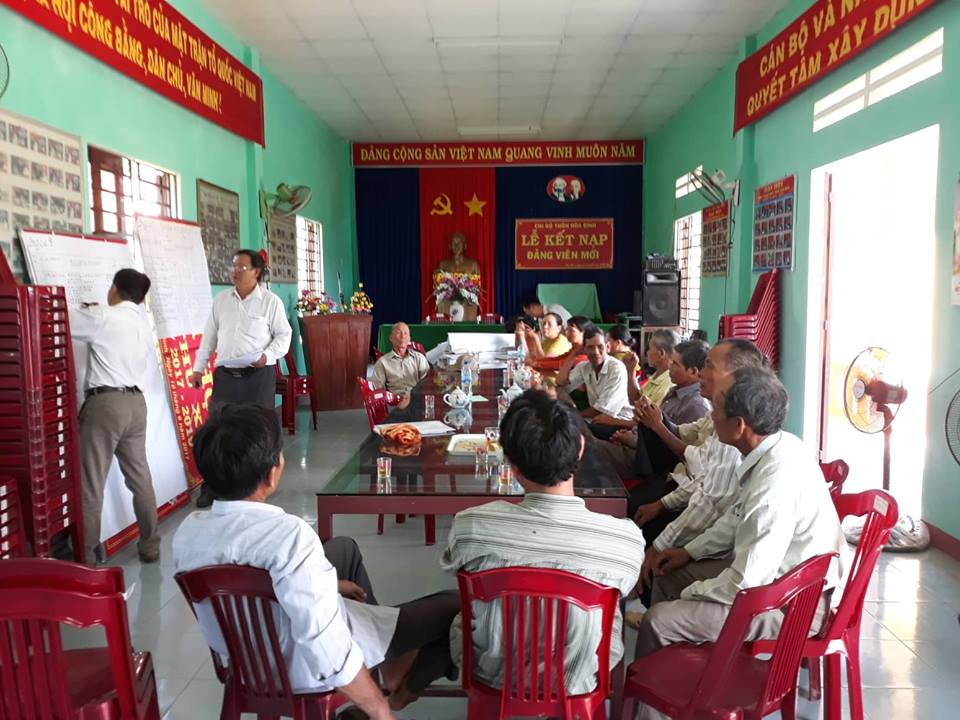 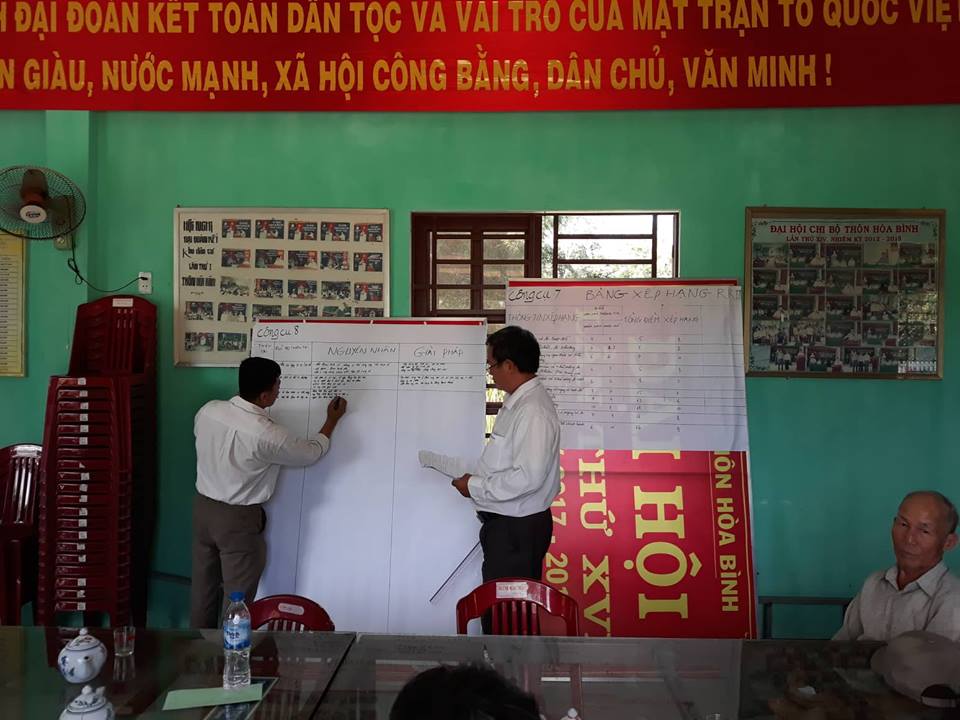 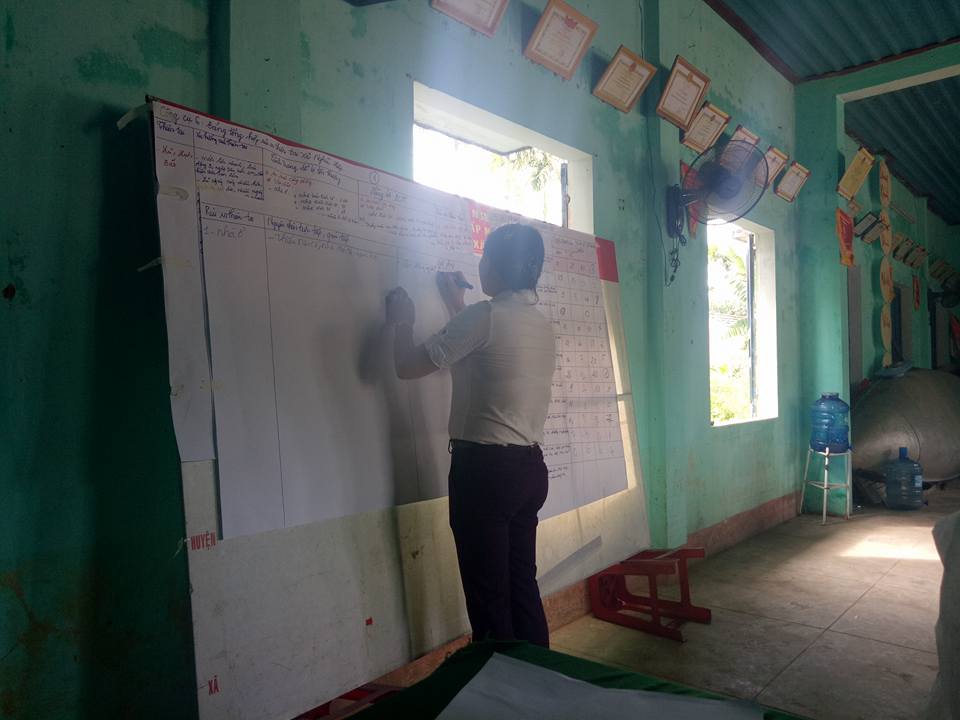 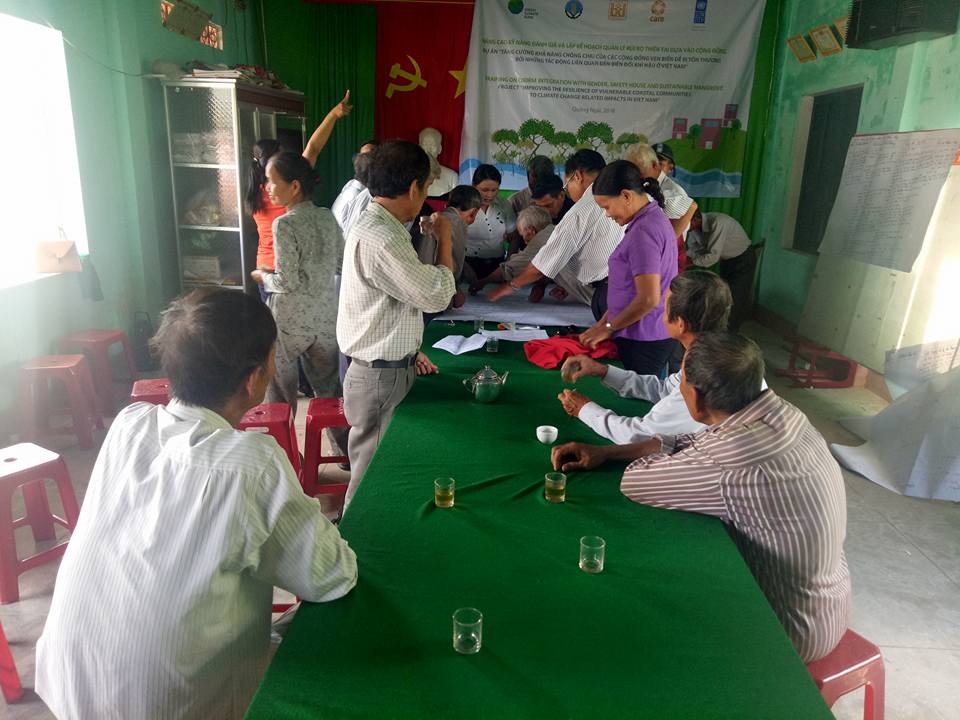 ỦY BAN NHÂN DÂNXÃ NGHĨA HÒASố:    /BC-UBNDCỘNG HÒA XÃ HỘI CHỦ NGHĨA VIỆT NAMĐộc lập – Tự do – Hạnh Phúc Nghĩa Hòa, ngày 22   tháng 6  năm 2018BÁO CÁO ĐÁNH GIÁ RỦI RO THIÊN TAI VÀ BIẾN ĐỔI KHÍ HẬU DỰA VÀO CỘNG ĐỒNGXã Nghĩa Hòa, Huyện Tư Nghĩa, Tỉnh Quảng NgãiBÁO CÁO ĐÁNH GIÁ RỦI RO THIÊN TAI VÀ BIẾN ĐỔI KHÍ HẬU DỰA VÀO CỘNG ĐỒNGXã Nghĩa Hòa, Huyện Tư Nghĩa, Tỉnh Quảng NgãiTTChỉ số về thời tiết khí hậuĐVTGiá trịTháng xảy raDự báo BĐKH của Quảng Ngãi năm 2050 theo kịch bản RCP 8,5 (*)1Nhiệt độ trung bình Độ C25,8Tháng 7, 8, 9Tăng 1,9oC 2Nhiệt độ cao nhấtĐộ C38Tháng 5, 6Tăng thêm khoảng 1,6-2,4oC3Nhiệt độ thấp nhất Độ C21Tháng 12 và tháng 1. Mùa mưa từ tháng 9 đến tháng 2 năm sau. Tập trung chủ yếu tháng 10,11,12; Lượng mưa phân bổ không đều giữa các vùng.Mùa khô từ tháng 3-64Lượng mưa Trung binh mm1.915 mmTăng thêm khoảng 25.1 mm5Lượng mưa Cực trị - cao nhất (mm)300 mmTTNguy cơ thiên tai, khí hậu phổ biến tại địa phươngGiảm Giữ nguyênTăng lênDự báo BĐKH của Quảng Ngãi năm 2050 theo kịch bản RCP 8.5 (*)1Xu hướng hạn hánX2Xu hướng bãoX3Xu hướng lũ X4Số ngày rét đậm       X5Mực nước biển tại các trạm hải vănXTăng 25cmNguy cơ ngập lụt/nước dâng do bãoXToàn tỉnh ngập 0,86% diện tích - 514.080haMột số nguy cơ thiên tai khí hậu khác xảy ra tại địa phương (giông, lốc, sụt lún đất, động đất, sóng thần) TTThônSố hộSố hộSố hộSố khẩuSố khẩuSố khẩuTTThônTổngNghèoCận nghèoTổngNamNữ1Hòa Bình160946884250263516152Hòa Tân81235303842230515373Hòa Phú95214143342200513374Thu Xà4753622315818941264TổngTổng38481311541459288395753TTLoại đất (ha)Số lượng (ha)ITổng diện tích đất tự nhiên 975,841Nhóm đất Nông nghiệp585,891.1Diện tích đất  sản xuất Nông nghiệp 509,371.1.1Đất lúa nước 240,911.1.2Đất trồng cây hàng năm (ngô, khoai, mì, mía)67,871.1.3Đất trồng cây hàng năm khác148,521.1.4Đất trồng cây lâu năm52,071.2Diện tích Đất lâm nghiệp01.2.1Đất rừng sản xuất01.2.2Đất rừng phòng hộ01.2.3Đất rừng đặc dụng01.3Diện tích Đất nuôi trồng thủy/hải sản76,521.3.1Diện tích thủy sản nước ngọt61.3.2Diện tích thủy sản nước mặn/lợ70,521.4Đất làm muối01.5Diện tích Đất nông nghiệp khác(Xây nhà kính phục vụ trồng trọt; xây dựng chuồng trại chăn nuôi gia súc, gia cầm; đất trồng trọt, chăn nuôi, nuôi trồng thủy sản cho mục đích học tập, nghiên cứu thí nghiệm; đất ươm tạo cây giống, con giống và đất trồng hoa, cây cảnh)02Nhóm đất phi nông nghiệp372,663Diện tích Đất chưa sử dụng 17,29Số % nữ cùng đứng tên giấy chứng nhận quyền sử dụng đất với chồng Đất nông nghiệpĐất ở20%TTLoại hình sản xuấtTỷ trọng kinh tế ngành/tổng GDP địa phương (%)Số hộ tham gia hoạt động Sản xuất kinh doanh (hộ)Năng suất lao động bình quân/hộTỉ lệ % phụ nữ tham gia1Trồng trọt 2261130 triệu/hộ/năm602Chăn nuôi 710150 triệu/hộ/năm573Nuôi trồng thủy sản 510490 triệu/hộ/năm104Sản xuất tiểu thủ công nghiệp)23578300 triệu/hộ/năm205Buôn bán 20531280 triệu/hộ/năm956Du lịch Không cóKhông cóKhông cóKhông có7Ngành nghề khác- Vd. Đi làm ăn xa, thợ nề, dịch vụ vận tải.v.v 231.015190 triệu/hộ/năm40STTLoại Thiên tai/BĐKH phổ biến(Bão, Lũ, Hạn, Nước Biển dâng,  v.v.)Thôn có nguy cơ xảy ra thiên taiMức độ/Cấp độ thiên tai cao nhất đã xảy ra(Cao, Thấp, Trung bình)Xu hướng thiên tai (tăng lên, giữ nguyên, giảm đi) 1LũToàn xãMức độ cao Xảy ra đột ngột, nước dâng lên nhanh, xu hướng xảy ra thất thường khó dự đoán  2LụtToàn xãMức độ cao-Mưa kéo dài hàng tháng nước dâng lên từ từ; -Xu hướng hàng năm thường xảy ra lụt 3Bão (ảnh hưởng của bão)Toàn xãMức độ caoGió mạnh, triều cường dâng cao, Nước dâng lên nhanh4Hạn hánToàn xãMức độ thấpNắng nóng kéo dàiNhiệt độ tăng5Giông sétToàn xãMức thấpTăngSTTLoại Thiên tai/BĐKH phổ biến(Bão, Lũ, Hạn, Nước Biển dâng,  v.v.)Thôn có nguy cơ xảy ra thiên taiMức độ đã xảy ra(Cao, Thấp, Trung bình – dựa vào so sánh giữa các thôn)Xu hướng thiên tai (tăng lên, giữ nguyên, giảm đi) 1Bão, Lũ lụtThôn Thu XàCaoTăng lên1Bão, Lũ lụtThôn Hòa PhúCaoTăng lên1Bão, Lũ lụtThôn Hòa BìnhTrung BìnhTăng lên1Bão, Lũ lụtThôn Hòa TânTrung BìnhTăng lênTháng/năm xảy raLoại thiên tai/BĐKHSố thôn bị ảnh hưởngThiệt hại chínhSố lượng1999LũXóm 2,3,4,5  thôn Hòa Bình.Xóm 2,3,4 thôn Hòa TânSố người chết/mất tích:  3 Nam, 1nữ1999LũXóm 2,3,4,5  thôn Hòa Bình.Xóm 2,3,4 thôn Hòa TânSố người bị thương: 12 Nam1999LũXóm 2,3,4,5  thôn Hòa Bình.Xóm 2,3,4 thôn Hòa TânSố nhà bị thiệt hại: 8 cái( Hòa Bình), 6 cái (Hòa Tân)1999LũXóm 2,3,4,5  thôn Hòa Bình.Xóm 2,3,4 thôn Hòa TânSố trường học bị thiệt hại: 01999LũXóm 2,3,4,5  thôn Hòa Bình.Xóm 2,3,4 thôn Hòa TânSố trạm y tế bị thiệt hại: 01999LũXóm 2,3,4,5  thôn Hòa Bình.Xóm 2,3,4 thôn Hòa TânSố km đường bị thiệt hại: 3km sạt lở1999LũXóm 2,3,4,5  thôn Hòa Bình.Xóm 2,3,4 thôn Hòa TânSố ha rừng bị thiệt hại: 01999LũXóm 2,3,4,5  thôn Hòa Bình.Xóm 2,3,4 thôn Hòa TânSố ha ruộng bị thiệt hại: 4 ha1999LũXóm 2,3,4,5  thôn Hòa Bình.Xóm 2,3,4 thôn Hòa TânSố ha cây ăn quả bị thiệt hại: 01999LũXóm 2,3,4,5  thôn Hòa Bình.Xóm 2,3,4 thôn Hòa TânSố ha ao hồ thủy sản bị thiệt hại: 100% diện tích bị hư hỏng1999LũXóm 2,3,4,5  thôn Hòa Bình.Xóm 2,3,4 thôn Hòa TânSố cơ sở sản xuất, kinh doanh, chế biến (công nghiệp, nông lâm ngư nghiệp) bị thiệt hại: 1999LũXóm 2,3,4,5  thôn Hòa Bình.Xóm 2,3,4 thôn Hòa TânCác thiệt hại khác…: Gia súc, gia cầm: 2 trâu, 8 bò, 64 lợn, 300 gà, 300 vịt.Lúa: 4ha không thu hoạch được.10 tấn bị ướt, hư hỏng.1999LũXóm 2,3,4,5  thôn Hòa Bình.Xóm 2,3,4 thôn Hòa TânƯớc tính thiệt hại kinh tế:2009LũThôn Hòa Bình và Hòa TânSố người chết/mất tích:   0 2009LũThôn Hòa Bình và Hòa TânSố người bị thương:  4 Nam2009LũThôn Hòa Bình và Hòa TânSố nhà bị thiệt hại: 220 nhà2009LũThôn Hòa Bình và Hòa TânSố trường học bị thiệt hại: 12009LũThôn Hòa Bình và Hòa TânSố trạm y tế bị thiệt hại: 02009LũThôn Hòa Bình và Hòa TânSố km đường bị thiệt hại: 4 km2009LũThôn Hòa Bình và Hòa TânSố ha rừng bị thiệt hại: 02009LũThôn Hòa Bình và Hòa TânSố ha ruộng bị thiệt hại: 15 ha2009LũThôn Hòa Bình và Hòa TânSố ha cây ăn quả bị thiệt hại: 2 ha2009LũThôn Hòa Bình và Hòa TânSố ha ao hồ thủy sản bị thiệt hại: 25 ha2009LũThôn Hòa Bình và Hòa TânSố cơ sở sản xuất, kinh doanh, chế biến (công nghiệp, nông lâm ngư nghiệp) bị thiệt hại: 2009LũThôn Hòa Bình và Hòa TânCác thiệt hại khác…: 2009LũThôn Hòa Bình và Hòa TânƯớc tính thiệt hại kinh tế:2013Lũ, lụt, Bão(kết hợp với xã thủy điện sông Rin)Toàn xã (đặc biệt là: Xóm 2,3,4 và 5 của thôn Hòa BìnhXóm 2,3,4 của thôn Hòa Tân)Số người chết/mất tích:   0 2013Lũ, lụt, Bão(kết hợp với xã thủy điện sông Rin)Toàn xã (đặc biệt là: Xóm 2,3,4 và 5 của thôn Hòa BìnhXóm 2,3,4 của thôn Hòa Tân)Số người bị thương:  0 2013Lũ, lụt, Bão(kết hợp với xã thủy điện sông Rin)Toàn xã (đặc biệt là: Xóm 2,3,4 và 5 của thôn Hòa BìnhXóm 2,3,4 của thôn Hòa Tân)Số nhà bị thiệt hại: 2202013Lũ, lụt, Bão(kết hợp với xã thủy điện sông Rin)Toàn xã (đặc biệt là: Xóm 2,3,4 và 5 của thôn Hòa BìnhXóm 2,3,4 của thôn Hòa Tân)Số trường học bị thiệt hại: 22013Lũ, lụt, Bão(kết hợp với xã thủy điện sông Rin)Toàn xã (đặc biệt là: Xóm 2,3,4 và 5 của thôn Hòa BìnhXóm 2,3,4 của thôn Hòa Tân)Số trạm y tế bị thiệt hại: 02013Lũ, lụt, Bão(kết hợp với xã thủy điện sông Rin)Toàn xã (đặc biệt là: Xóm 2,3,4 và 5 của thôn Hòa BìnhXóm 2,3,4 của thôn Hòa Tân)Số km đường bị thiệt hại: 1 km2013Lũ, lụt, Bão(kết hợp với xã thủy điện sông Rin)Toàn xã (đặc biệt là: Xóm 2,3,4 và 5 của thôn Hòa BìnhXóm 2,3,4 của thôn Hòa Tân)Số ha rừng bị thiệt hại: 02013Lũ, lụt, Bão(kết hợp với xã thủy điện sông Rin)Toàn xã (đặc biệt là: Xóm 2,3,4 và 5 của thôn Hòa BìnhXóm 2,3,4 của thôn Hòa Tân)Số ha ruộng bị thiệt hại: 02013Lũ, lụt, Bão(kết hợp với xã thủy điện sông Rin)Toàn xã (đặc biệt là: Xóm 2,3,4 và 5 của thôn Hòa BìnhXóm 2,3,4 của thôn Hòa Tân)Số ha cây ăn quả bị thiệt hại: 2 ha2013Lũ, lụt, Bão(kết hợp với xã thủy điện sông Rin)Toàn xã (đặc biệt là: Xóm 2,3,4 và 5 của thôn Hòa BìnhXóm 2,3,4 của thôn Hòa Tân)Số ha ao hồ thủy sản bị thiệt hại: 3ha hồ tôm bị sạt lở2013Lũ, lụt, Bão(kết hợp với xã thủy điện sông Rin)Toàn xã (đặc biệt là: Xóm 2,3,4 và 5 của thôn Hòa BìnhXóm 2,3,4 của thôn Hòa Tân)Số cơ sở sản xuất, kinh doanh, chế biến (công nghiệp, nông lâm ngư nghiệp) bị thiệt hại: 2013Lũ, lụt, Bão(kết hợp với xã thủy điện sông Rin)Toàn xã (đặc biệt là: Xóm 2,3,4 và 5 của thôn Hòa BìnhXóm 2,3,4 của thôn Hòa Tân)Các thiệt hại khác…: 10 heo, 1 bò, 500 gà, vịt.2013Lũ, lụt, Bão(kết hợp với xã thủy điện sông Rin)Toàn xã (đặc biệt là: Xóm 2,3,4 và 5 của thôn Hòa BìnhXóm 2,3,4 của thôn Hòa Tân)Ước tính thiệt hại kinh tế:TTThônĐối tượng dễ bị tổn thươngĐối tượng dễ bị tổn thươngĐối tượng dễ bị tổn thươngĐối tượng dễ bị tổn thươngĐối tượng dễ bị tổn thươngĐối tượng dễ bị tổn thươngĐối tượng dễ bị tổn thươngĐối tượng dễ bị tổn thươngĐối tượng dễ bị tổn thươngĐối tượng dễ bị tổn thươngĐối tượng dễ bị tổn thươngĐối tượng dễ bị tổn thươngĐối tượng dễ bị tổn thươngTTThônTrẻ em dưới 5 tuổiTrẻ em dưới 5 tuổiTrẻ em từ 5-16 tuổiTrẻ em từ 5-16 tuổiPhụ nữ có thai*Người cao tuổiNgười cao tuổiNgười khuyết tậtNgười khuyết tậtNgười dân tộc thiểu số, vùng sâu, vùng xaNgười dân tộc thiểu số, vùng sâu, vùng xaNgười bị bệnh hiểm nghèoNgười bị bệnh hiểm nghèoTTThônNữTổngNữTổngNữTổngNữTổngNữTổngNữTổng1Hòa Bình1913524308385111720860122009182Hòa Tân15227132563537891604286004113Thu Xà1021893015882970116296200274Hòa Phú6512010520917406127500003Tổng51093211612270134316545158320001539TTHạng mụcĐVTSố lượngChất lượng chống chịu với thiên tai khí hậu(Cao, Trung Bình, Thấp)Năm xây dựngNguy cơ  thiệt hại khi xảy ra thiên tai/BĐKH(Cao, Trung Bình, Thấp)Ghi chú 1Trường mầm nonPhòng08Cao2013, 2014Rủi ro thấpKiên cố 2Trường học tiểu họcPhòng43Cao2000, 2010Rủi ro thấpKiên cố 3Trường THCSPhòng26Cao1997,2008Rủi ro thấpKiên cố4Trạm y tế/ Phòng khámPhòng15Cao2012Rủi ro thấpKiên cố5Đường điệnKm16,9Trung bình1992,2010Rủi ro thấp6Đường giao thôngKm31,05Trung bìnhTrung bình6.1Đường liên xã Km12,75Trung bình2001-2017Rủi ro thấpĐã được bê tông hóa 100%6.2Đường Liên thôn Km7,83Thấp2011, 2015Rủi ro thấpĐã được bê tông hóa 5,8Km6.3Đường giao thông ngõ xómKm10,5Thấp2014, 2015Rủi ro caoĐã được bê tông hóa và cứng hóa 7,5Km6.4Đường nội đồng Km5,8Thấp2014,2015Rủi ro caoĐã được bê tông hóa và cứng hóa 5,5Km7Trụ sở UBNDPhòng18Cao2002Trung bìnhkiên cố 8Nhà văn hóa xã/thônNhà5Cao2008-2010Trung bìnhNhà cấp 49ChợCái01Thấp2015Trung bìnhĐã được đầu tư xây dựng TTTên thônSố hộNhà kiên cốNhà bán kiên cố (mái, cột, móng, tường không kiên cố)Thiếu kiên cốNhà tạm bợNhà ở các khu vực cần di dời (sạt lở, lũ quét, nước biển dâng v.v)Số hộ cần được hỗ trợ làm nhà 1Hòa Bình1609121414602582Hòa Tân81256012060463Thu Xà952652127602064Hòa Phú475369424024TổngTổng384827954351605124TTLoại nhàSố nhà thuộc vùng rủi ro cao với thiên tai, BĐKH (*)Số nhà thuộc vùng rủi ro trung bình với thiên tai, BĐKH (*)Số phụ nữ, trẻ em, người giá, người tàn tật sống trong từng loại nhà Nhà tạm bợ 000Nhà thiếu kiên cố241348Nhà bán kiên cố 435136215Nhà kiên cố27954025Tổng số3254189288Tên thônSố hộNguồn nước sạchNguồn nước sạchNguồn nước sạchNguồn nước sạchNguồn nước sạchNhà vệ sinhNhà vệ sinhNhà vệ sinhNhà vệ sinhGiếng(Khoang) Bể chứaTrạm cấp nước công cộng/nước máy/Tự chảyKhông có dụng cụ chứaNguy cơ thiệt hại khi có thiên tai/BĐKH (Cao, Trung bình, Thấp)Tự hoạiTạmKhông cóNguy cơ rủi ro thiệt hại khi có thiên tai/BĐKH (Cao, Trung bình, Thấp)Hòa Bình16091260000Thấp126000ThấpHòa Tân812580000Thấp58000ThấpThu Xà952679000Thấp67900ThấpHòa Phú475393000Thấp39300ThấpTổng38482.9120002.91200TTLoại dịch bệnh phổ biếnTrẻ emPhụ nữNam giớiTrong đó Người cao tuổiTrong đó Người khuyết tậtSốt rét108431Sốt xuấtthuyết 307242Viêm đường hô hấp6024121014Tay chân miệng153423Bệnh ngoài da…251315145Số ca bệnh phụ khoa (thường do đk nước sạch và vệ sinh không đảm bảo)0802103TTTên ThônKhả năng và kiến thức phòng ngừa dịch bệnh (Cao, Trung bình, Thấp)Mức độ xảy ra dịch bệnh(Cao, Trung Bình, Thấp)Tất cả 4 thôn trong xã (Hòa Bình, Hòa Tân, Thu Xà, Hòa Phú)Mỗi thôn có 01 y tế thôn. Có Trạm y tế xã đạt chuẩn quốc gia: gồm 15 phòng.  Đội ngũ y Bác sỹ: 01 Bác sỹ, 01 Y sỹ, 01 nữ hộ sinh, 02 Điều dưỡng. Trang thiết bị: Có các trang thiết bị khám chữa bệnh thông thường;Đội ngũ Y, Bác sỹ luôn được tập huấn về chuyên môn nghiệp vụ Mức độ xảy ra dịch bệnh khi có thiên tai ở trung bình.Loại rừngTổng diện tích (ha)Diện tích  rừng thuộc vùng rủi ro cao với thiên tai, BĐKH (*)Diện tích rừng thuộc vùng rủi ro trung bình với thiên tai, BĐKH (*)1234Rừng ngập mặn000Rừng trên cát000Rừng tự nhiên000Rừng khác 000Diện tích quy hoạch trồng rừng ngập mặn  nhưng chưa trồngĐước (2,6 ha)2.60Diện tích quy hoạch trồng rừng trên cát nhưng chưa trồng000Tổng2,600Loại rừngLiệt kê tên các loại cây được trồng bản địa hoặc loại cây do cộng đồng đề xuất mới (nếu cần thiết)Liệt kê3 mô hình sinh kế trong rừng ngập mặn do cộng đồng đề xuất triển khai tại xã (ưu tiên các mô hình đã thí điểm thành công)Số hộ đã hoặc có thể tham gia vào mỗi loại mô hình sinh kế(1)(2)(3)(4)Rừng ngập mặn000Rừng trên cát000Rừng tự nhiên000Rừng khác 000Diện tích quy hoạch trồng rừng ngập mặn  nhưng chưa trồng2,6 ha00Diện tích quy hoạch trồng rừng trên cát nhưng chưa trồng000Tổng2.600TTLoại hình sản xuấtSố hộ tham gia SXKD tại xãƯớc tính năng suất/Khối lượng SX hàng năm theo bình quân hộKhả năng chống chịu với thiên tai & TƯBĐKH (Cao, Trung Bình, Thấp)Mức độ thiệt hại khi có tác động của thiên tai và khí hậu (Cao, Trung Bình, Thấp)1Trồng trọt (ha)71265 tạ/hộ/nămTrung bìnhCao2Chăn nuôi 1011,50 tấn/hộ/nămTrung bìnhTrung bình3Nuôi trồng thủy sản (ha)1042 tấn/hộ/nămThấpCao4Đánh bắt hải sản (tấn)05Sản xuất tiểu thủ công nghiệp (thu nhập bình quân)578300 triệu/hộ/nămTrung bìnhThấp6Buôn bán (thu nhập bình quân)531280 triệu/hộ/nămTrung bìnhTrung bình7Du lịch 08Ngành nghề khác- VD. Đi làm ăn xa, thợ nề, dịch vụ vận tải.v.v (thu nhập bình quân)1.015190 triệu/hộ/nămTrung bìnhTrung bìnhTTLoại hìnhĐVTSố lượng1Số hộ dân có ti vi và tiếp cận với truyền hình TW/Tỉnh%1002Số hộ dân có thể tiếp cận với các đài phát thanh TW/tỉnh%1003Số loa phát thanh (không dây, mạng lưới)Cụm364Số hộ dân được tiếp cận với các hệ thống loa phát thanh hoặc các hình thức cảnh bảo sớm/khẩn cấp khác (còi ủ, cồng, chiêng, v.v.) tại thôn%905Số trạm khí tượng, thủy văn06Số thôn được thông báo/nhận được báo cáo cập nhật định kỳ về diễn biến điều tiết và xả lũ khu vực thượng lưu (các tuyến hồ chứa phía thượng lưu).Thôn/Tổng số thôn0TTLoại hìnhĐVTSố lượng1Số lượng thôn có kế hoạch/phương án Phòng chống thiên tai và/hoặc kế hoạch thích ứng BĐKH hàng nămThôn4/4 thôn có kế hoạch(Thực hiện theo kế hoạch  PCTT,BĐKH của xã)2Số lượng trường học có kế  hoạch PCTT hàng nămTrường5/5 trường có kế hoạch riêng thực hiện theo kế hoạch PCTT, BĐKH xã3Số lần diễn tập PCTT trong 10 năm quaLần04Số thành viên Ban chỉ huy PCTT và TKCN của xãNgười29Trong đó số lượng nữNgười6Số lượng đã qua đào tạo QLRRTT-DVCĐ hoặc đào tạo tương tự về PCTTNgười05Số lượng lực lượng thanh niên xung kích, chữ thập đỏ, cứu hộ-cứu nạn tại xã (Đội cứu hộ cứu nạn)Người30Trong đó số lượng nữ: Người06Số lượng Tuyên truyền viên PCTT/TƯBĐKH dựa vào cộng đồngNgười0Trong đó số lượng nữ:  Người07Số lượng Phương tiện PCTT tại xã:Ghe, thuyền:Chiếc4Áo phaoChiếc50Phao cứu sinhChiếc40LoaChiếc4Đèn pinChiếc10Máy phát điện dự phòngChiếc01Lều bạtChiếc02Xe vận tảiChiếc01Cưa máyCái08Số lượng vật tư thiết bị dự phòngSố lượng gói/đơn vị hóa chất khử trùng tại chỗĐơn vị09Số lượng thuốc y tế dự phòng tại chỗĐơn vị010Một số loại vật tư khác Loại hình Thiên tai/BĐKH (v.d. Lũ, Bão, Sạt lở, Hạn, Giông lốc, nước biển dâng, xu hướng thiên tai cực đoan hơn v.v.)Liệt kê các thôn bị ảnh hưởngXu hướng thiệt hại (tăng, giữ nguyên, giảm)TTDBTT(Số công trình có nguy cơ bị ảnh hưởng do thiên tai/BĐKH) Kỹ năng, công nghệ kỹ thuật áp dụng để PCTT & TƯBĐKH(Cao, Trung Bình, Thấp)Rủi ro thiên tai/BĐKH(cao, trung bình, thấp)(1)(2)(3)(4)(5)(6)Lũ, lụt Bão4/4 thôn Giảm so với trước đây nhờ hệ thống điện đường, trường trạm ngày càng được nâng cấp.* Giao thôngĐường giao thông ngõ, xóm chưa được bê tông hoá: 3 km.Đường giao thông nội đồng chưa được cứng hóa: 4 km.* Kênh mương thủy lợi chưa kiên cố hóa 6 km.* Điện đường: 60% chưa có điện đường chiếu sángTrung bìnhĐường liên xã,  liên thôn đa số mặt đường rộng từ 3 mét trở lên đảm bảo cho việc giao thông đi lại và công tác PCTT.Đường bị sạt lở, ngập sâu khi lũ lụt xảy ra. Đê điều bị sạt lử.Loại hình Thiên tai/BĐKH (v.d. Lũ, Bão, Sạt lở, Hạn, Giông lốc, nước biển dâng, xu hướng thiên tai cực đoan hơn v.v.)Thôn/Số hộXu hướng thiệt hại (tăng, giữ nguyên, giảm)TTDBTT/Nguy cơ bị thiệt hại khi có thiên tai/BĐKH(Số lượng nhà có nguy cơ bị ảnh hưởng)Kỹ năng, công nghệ kỹ thuật áp dụng để PCTT & TƯBĐKH(Cao, Trung Bình, Thấp)Rủi ro thiên tai/BĐKH(cao, trung bình, thấp)(1)(2)(3)(4)(5)(6)Lũ, lụt Bão4/4 thônTăng thiệt hại về số lượng nhàvới những hộ gia đình có nhà thiếu kiên cố, hộ gia đình ỏ vùng có nguy cơ cao Vị trí địa lý Số hộ cần được hỗ trợ làm nhà 24 hộ nằm ở 4/4 thôn. Một số hộ còn chủ quan, thiếu kiến thức về PCTT, thích ứng BĐKH. Kinh tế: các hộ có nhà kém an toàn còn khó khăn không có tiền để làm nhà; Một số hộ ốm đau bệnh hiểm nghèo...Đa số các hộ của người già, khó khăn thiếu kiến thức kỹ thuật xây nhà an toàn trước thiên tai. BĐKH. Số nhà bán kiên cố còn cao (1700 nhà).Số hộ ở vùng có nguy cơ cao cần phải di dời sơ tán khi có bão, lụt là 900  hộ.14 hộ ở vùng rủi ro trung bình khi có thiên tai: Trung bìnhNghe thông tin dự báo, cảnh báo thiên tai từ phía chính quyền địa phương và trên các phương tiện thông tin đại chúng Tổ chức chằng chống nhà cửa; chặt tỉa cành cây xung quanh nhà.CaoNhà có nguy cơ bị sập đổ, hư hỏng khi có thiên taiLoại hình Thiên tai/BĐKH (v.d. Lũ, Bão, Sạt lở, Hạn, Giông lốc, nước biển dâng, xu hướng thiên tai cực đoan hơn v.v.)Thôn/Số hộXu hướng thiệt hại (tăng, giữ nguyên, giảm)TTDBTT/Nguy cơ bị ảnh hưởng(Số hộ dân có nguy cơ bị thiếu nước sạch và không đảm bảo vệ sinh khi có thiên tai)Số hộ có nhà vệ sinh KHÔNG hợp vệ sinhKỹ năng, kỹ thuật áp dụng để PCTT & TƯBĐKH(Cao, Trung Bình, Thấp)Rủi ro thiên tai/BĐKH(cao, trung bình, thấp)(1)(2)(3)(4)(5)(6)Lũ,lụtBão 4 thôn1.786Tăng 900 hộ nằm trong vùng trũng thấp;Đa số hộ dân chưa có bể để dự trữ nước sinh hoạt trước khi thiên tai xảy raCông tác tuyên truyền cho các hộ dân bảo vệ nguồn nước và dự trữ nước sinh hoạt trước khi thiên tai xảy ra chưa được chú trọng Thiếu nhân lực đặc biệt các hộ neo đơn, hộ khuyết tật,.. do lực lượng lao động chính đi làm ăn xa3% hộ nhà vệ sinh không hợp vệ sinh;Trung bình - Trung bìnhThiếu nước sinh hoạt khi có thiên tai. Có khả năng bùng phát dịch bệnh ở người và vật nuôi.Ô nhiễm môi trường.Loại hình Thiên tai/BĐKH (v.d. Lũ, Bão, Sạt lở, Hạn, Giông lốc, nước biển dâng, xu hướng thiên tai cực đoan hơn v.v.)Thôn/Số hộXu hướng thiệt hại (tăng, giữ nguyên, giảm)TTDBTTKỹ năng, công nghệ kỹ thuật áp dụng để PCTT & TƯBĐKH(Cao, Trung Bình, Thấp)Rủi ro thiên tai/BĐKH(cao, trung bình, thấp)(1)(2)(3)(4)(5)(6)Lũ lụt.900 hộ- TăngCòn các khu vực chưa có xe thu gom rác tập trung tại các KDC xa trục đường chính, xe tải không thể vào được do đường khó đi.Chưa có hệ thống nước sạch nông thôn cung cấp cho nhân dân. 10% hộ chưa có nhà vệ sinh theo tiêu chuẩn.70% hộ gia đình không có bể chưa nước dụ trữ.Trung bìnhCơ sở hạ tầng: đảm bảo, trạm y tế 2 tầng, kiên cố, ở vùng an toàn. Máy móc hiện đại (có máy siêu âm, trang thiết bị đầy đủ). Có 02 bác sĩ, 06 y sĩ, 01 điều dưỡng.Cơ số thuốc chưa  đầy đủ.Các hoạt động tuyên truyền về phòng chống dịch bệnh, tiêm vắc xin, giữ gìn vệ sinh môi trường… hoạt động hiệu quả.- Trung Bình.Ô nhiễm ngồn nước.Ô nhiễm môi trường.Dịch bệnh bùng phát.Loại hình Thiên tai/BĐKH (v.d. Lũ, Bão, Sạt lở, Hạn, Giông lốc, nước biển dâng, xu hướng thiên tai cực đoan hơn v.v.)Thôn/Số hộXu hướng thiệt hại (Tăng, Giữ nguyên, Giảm)TTDBTT của học sinh và giáo viên, có sự khác biệt nào giữa nam và nữ Kỹ năng, công nghệ kỹ thuật áp dụng để PCTT & TƯBĐKH(Cao, Trung Bình, Thấp)Rủi ro thiên tai/BĐKH(Cao, Trung Bình, Thấp)(1)(2)(3)(4)(5)(6)Lũ lụt.Bão4 thôn.TăngChủ quan khi thiên tai xảy ra.Thiếu kiến thức PCTT80% Không biết bơi.Tỉ lệ nam biết bơi nhiều hơn nữ.Thấp Các trường có tài liệu PCTT. Tuyên truyền phòng chống đuối nước, phòng chống bão lũ. Chương trình Y tế học đường phòng tránh khi bão lũ xảy ra.Các chương trình tuyên truyền về công tác PCTT không phân biệt giới.Khi thiên tai xảy ra nữ giới bị yếu thế hơn. - ThấpNguy cơ thiệt hại về người.Trang thiết bị ở trường học có khả năng bị hư hỏng.Loại hình Thiên tai/BĐKH (v.d. Lũ, Bão, Sạt lở, Hạn, Giông lốc, nước biển dâng, xu hướng thiên tai cực đoan hơn v.v.)Thôn…/Số hộXu hướng thiệt hại (Tăng, Giữ nguyên, Giảm)TTDBTT(Diện tích có nguy cơ thiệt hại - ha) Kỹ năng, công nghệ kỹ thuật áp dụng để PCTT & TƯBĐKH(Cao, Trung Bình, Thấp)Rủi ro thiên tai/BĐKH(Cao, Trung Bình, Thấp)(1)(2)(3)(4)(5)(6)Loại hình Thiên tai/BĐKH (v.d. Lũ, Bão, Sạt lở, Hạn, Giông lốc, nước biển dâng, xu hướng thiên tai cực đoan hơn v.v.)Thôn…/Số hộXu hướng thiệt hại (Tăng, Giữ nguyên, Giảm)TTDBTT(Diện tích có nguy cơ thiệt hại - ha) Kỹ năng, công nghệ kỹ thuật áp dụng để PCTT & TƯBĐKH(Cao, Trung Bình, Thấp)Rủi ro thiên tai/BĐKH(Cao, Trung Bình, Thấp)(1)(2)(3)(4)(5)(6)Lũ LụtBão4 thônTăng100% diện tích lúa và hoa màu trên địa bàn xã nằm ở vùng trũng, khi thiên tai xảy ra bị ngập hoàn toàn.Người dân còn chủ quan khi thiên tai xảy ra.Thiếu kinh nghiệm trong sản xuất.Chưa có kinh nghiệm phòng chống.ThấpLúa và hoa màu có thể bị các bệnh như: Úng, thúi rễ, vàng lá, rũ thân gây chết.Trạm khuyến nông xã chưa có các phương án khắc phục bệnh trên cây trồng sau lũ.Có các chương trình tập huấn cho người dân về kỹ thuật sản xuất, có sự điều chỉnh cân bằng về giới.- CaoHoa màu bị ngập úng, chết.Năng suất giảm.Loại hình Thiên tai/BĐKH (v.d. Lũ, Bão, Sạt lở, Hạn, Giông lốc, nước biển dâng, xu hướng thiên tai cực đoan hơn v.v.)Thôn/Số hộXu hướng thiệt hại(Tăng, Giữ nguyên, Giảm)TTDBTT(Số lượng gia súc, gia cầm và có nguy cơ thiệt hại) Kỹ năng, công nghệ kỹ thuật áp dụng để PCTT & TƯBĐKH(Cao, Trung Bình, Thấp)Rủi ro thiên tai/BĐKH(Cao, Trung Bình, Thấp)(1)(2)(3)(4)(5)(6)Lũ lụt, Bão15 hộ chăn nuôi nhỏ lẻ trên toàn xã.GiảmVịt được nuôi thả đồng, khi thiên tai xảy ra khó kiểm soátTiêm vắc xin chưa đảm bảo nên gia súc hay bị bệnh tiêu chảy, thương hàn. Gia cầm bị  bệnh rù, tụ huyết trùng.- Trung bìnhTuyên truyền qua loa đài.Sử dụng thuốc phòng bệnh, các kinh nghiệm để phòng bệnh cho vật nuôiNgười dân chủ động dùng thuốc chữa bệnh, tiêu độc khử trùng, vệ sinh chuồng trại,50% phụ nữ tham gia công việc này.Người dân được hướng dẫn qua loa đài, trạm thú y, thú y xã.- Trung bìnhGia súc, gia cầm có thể bị chết, trôi khi thiên tai xảy ra.Một số dịch bệnh có thể bùng phát trên vật nuôi.Loại hình Thiên tai/BĐKH (v.d. Lũ, Bão, Sạt lở, Hạn, Giông lốc, nước biển dâng, xu hướng thiên tai cực đoan hơn v.v.)Thôn/Số hộXu hướng thiệt hại (Tăng, Giữ nguyên, )TTDBTT(Số diện tích thủy hải sản có nguy cơ thiệt hại khi xảy ra thiên tai, BĐKH) Kỹ năng, công nghệ kỹ thuật áp dụng để PCTT & TƯBĐKH(Cao, Trung Bình, Thấp)Rủi ro thiên tai/BĐKH(Cao, Trung Bình, Thấp)(1)(2)(3)(4)(5)(6)Lũ lụt168 hộGiảm76 ha tôm nằm ở vùng ngập lũ, có nguy cơ cao.Các hộ nuôi còn nhỏ lẻ, trang thiết bị sơ sài, hồ nuôi chưa đảm bảo.Người dân còn thiếu kinh nghiệm ứng phó khi thiên tai xảy ra.5% Phụ nữ tham gia vào quá trình nuôi trồng thủy sản. Thấp.Người dân nuôi trồng thủy sản theo hướng tự phát, nhỏ lẻ.Trang thiết bị chăn nuôi còn sơ sài, chưa có chương trình tập huấn, hướng dẫn cách chăn nuôi cho người dân.CaoHồ tôm bị sạt lở.Thủy hải sản có thể bị trôi hoàn toàn. Tôm bị các loại bệnh như: nấm, đốm trắng … sau lũ.Loại hình Thiên tai, BĐKH (v.d. Lũ, Bão, Sạt lở, Hạn, Giông lốc, nước biển dâng, xu hướng thiên tai cực đoan hơn v.v.)Thôn/Số hộXu hướng thiệt hại (Tăng, Giữ nguyên, Giảm)TTDBTT(Số thôn/hộ dân làm dịch vụ du lich có nguy cơ thiệt hại khi có thiên tai, BĐKH) Kỹ năng, công nghệ kỹ thuật áp dụng để PCTT & TƯBĐKH(Cao, Trung Bình, Thấp)Rủi ro thiên tai/BĐKH(Cao, Trung Bình, Thấp)(1)(2)(3)(4)(5)(6)Loại hình Thiên tai, BĐKH (v.d. Lũ, Bão, Sạt lở, Hạn, Giông lốc, nước biển dâng, xu hướng thiên tai cực đoan hơn v.v.)Thôn/Số hộ Xu hướng thiệt hại (Tăng, Giữ nguyên, Giảm)TTDBTT(Số thôn/hộ dân làm dịch vụ du lich có nguy cơ thiệt hại khi có thiên tai, BĐKH) Kỹ năng, công nghệ kỹ thuật áp dụng để PCTT & TƯBĐKH(Cao, Trung Bình, Thấp)Rủi ro thiên tai/BĐKH(Cao, Trung Bình, Thấp)(1)(2)(3)(4)(5)(6)Bão, lũ, lụtToàn xã1109  hộ- Giảm.+ Kinh nghiệm, kiến thức  PCTT ngày càng cao.Các cơ sở kinh doanh hoạt động không ổn định, nhỏ lẻ.Thu nhập người lao động thấp. Việc làm không thường xuyên, thiếu ổn định.Ngành làm lốp ở địa phương chủ yếu sử dụng nhân lực là nam giới.Phụ nữ tham gia buôn bán tiểu thương chiếm 70%.Trung bìnhChỉ áp dụng công nghệ kỹ năng thông thường trong sản xuất kinh doanh và PCTT.Chưa có các chương trình tập huấn, hướng dẫn kĩ thuật, công nghệ mới cho người dân.Phần lớn các chủ cơ sở và người lao động chưa được tập về an toàn lao động và kiến thức về PCTT và sơ cấp cứu ban đầu.Trung bìnhViệc làm không ổn định Thu nhập thấp do tác động của thiên tai xảy ra.Loại hình Thiên tai/BĐKH (v.d. Lũ, Bão, Sạt lở, Hạn, Giông lốc, nước biển dâng, xu hướng thiên tai cực đoan hơn v.v.)Thôn/Số hộXu hướng thiệt hại (Tăng, Giữ nguyên, Giảm)TTDBTT(Số hộ dân được tiếp cận các dịch vụ thông tin truyền thông và cảnh báo phù hợp) Kỹ năng, công nghệ kỹ thuật áp dụng để PCTT & TƯBĐKH(Cao, Trung Bình, Thấp)Rủi ro thiên tai/BĐKH(Cao, Trung Bình, Thấp)(1)(2)(3)(4)(5)(6)Bão, lũ, lụtToàn xã Gia tăng Hệ thống loa phát  thanh tại 04 thôn trên địa bàn xã chưa đảm bảo cho công tác truyền thông khi thiên tai.10% hộ dân ở các khu dân cư không nghe thông báo thông tin của loa phát thanh.Người dân còn chủ quan, thiếu kiến thức PCTT/BĐKHThiếu thiết bị PCTT, hệ thông cảnh báo sớm tại các thôn như loa cầm tay, áo phao, cưa máy…Thiếu biển báo nguy hiểm, cột mốc báo lũ…Một số cán bộ, người dân còn xem nhẹ, chủ quan trong phòng ngừa ứng phó thiên tai, biến đổi khí hậu. Hoạt động truyền thông kiến thức PCTT, BĐKH qua các phương tiện, hình thức tờ rơi, panô, áp phích chưa được quan tâm đúng mức.Người dân không nắm bắt được kế hoạch PCTT&TKCN, không biết các phương án cụ thể về PCTT trên địa bàn, chưa lập kế hoạch PCTT hộ gia đình. Trung bìnhHệ thống thông tin cảnh báo sử dụng chủ yếu bằng các phương tiện thông tin  thông thường như loa phát thanh, đài tivi…thông thường.30% Phụ nữ tham gia vào các hoạt động tuyên truyền, phòng chống thiên tai tại địa phương. Hệ thống truyền thanh của xã đáp ứng 90% nhu cầu người dân.-Thấp.Có nguy cơ gãy đổ, hư hỏng hệ thống truyền thanh khi thiên tai xảy ra.Thông tin đến với người dân không kịp thời khi thiên tai xảy ra.  Loại hình Thiên tai/BĐKH (v.d. Lũ, Bão, Sạt lở, Hạn, Giông lốc, nước biển dâng, xu hướng thiên tai cực đoan hơn v.v.)Thôn/Số hộXu hướng thiệt hại (Tăng, Giữ nguyên, Giảm)TTDBTT(Số cán bộ chuyên trách/phụ trách và lực lượng 4 tại chỗ có ít nhất 5 năm làm việc trong lĩnh vực PCTT và BĐKH) Kỹ năng, công nghệ kỹ thuật áp dụng để phòng chống thiên tai và thích ứng với BĐKH(Cao, Trung Bình, Thấp)Rủi ro thiên tai/BĐKH(Cao, Trung Bình, Thấp)(1)(2)(3)(4)(5)(6)Bão, ATNĐ,Lũ, lụt Toàn xã Giảm, vì Công tác PCTT được lãnh đạo  UBND xã quan tâm chú trọng.Có 4 nhà văn hóa thôn (nhà văn hóa thôn Hòa Phú nằm ở khu vực trũng thấp) chỉ có một tầng không đảm bảo cho việc sơ tán người dân đến khi thiên tai xảy ra.Khoảng 70% cán bộ làm công tác PCTT chưa được tập huấn, đào tạo về các kiến thức, kỹ năng PCTT, Luật PCTT và các văn bản pháp lý liên quan về công tác PCTT.Kinh phí hoạt động cho công tác phòng chống thiên tai còn hạn chế.Đội cứu hộ cứu nạn của xã thiếu trang thiết bị, các tổ ứng cứu người dân ở thôn chưa được tập huấn PCTT&TKCN.Xã chưa có kho dự trữ lương thực, thực phẩm, chủ yếu là dự trữ ở các hộ dânNhân sự Ban chỉ huy thường xuyên biến động, dẫn đến công tác chỉ đạo PCTT ở địa phương còn lúng túng, bị động.  Kỹ năng ứng phó với thiên tai còn hạn chế. Công tác diễn tập phòng chống thiên tai ở xã chưa được thực hiện thường xuyên. Việc phối hợp trong công tác phòng chống thiên tai giữa các tổ chức đoàn thể, các ban ngành chưa được đồng bộ. Trang thiết bị cứu hộ cứu nạn và sơ cấp cứu cho đội thanh niên xung kích ứng phó hiểm họa cộng đồng và các tổ ứng cứu ở thôn còn thiếu, chưa đáp ứng nhu cầu phục vụ trong mùa mưa, bão.Phương châm 4 tại chỗ trong các hộ gia đình chưa được thực hiện nghiêm túc;  10% số hộ chưa chuẩn bị lương thực, thực phẩm , nước uống trước khi đi sơ tán. Các thôn, hộ gia đình không chủ động xây dựng kế hoạch PCTT, BĐKH ( Chủ yếu là thực hiện theo chỉ đạo của BCHPCTT xã ).Người dân chưa được trang bị các trang thiết bị như áo phao, phao cứu sinh.Khoảng 2% hộ gia đình già cả, neo đơn không có xe máy và không biết tự đi xe máy.3% hộ dân chưa có phương tiện nghe, nhìn.20% hộ dân chưa chằng, chống nhà cửa trước thiên tai. Trung Bình, Áp dụng công nghệ khoa học kỹ thuật ở mức trung bình.Có sự chỉ đạo, điều hành, kiểm tra của Ban Chỉ huy PCTT các cấp (Khi có diễn biến thiên tai)Có tinh thần trách nhiệm trong công tác PCTT.Có kinh nghiệm ứng phó với thiên tai.Trung bìnhNguy cơ thiệt hại về người.Tài sản bị hư hỏng.Loại hình Thiên tai/BĐKH (v.d. Lũ, Bão, Sạt lở, Hạn, Giông lốc, nước biển dâng, xu hướng thiên tai cực đoan hơn v.v.)Thôn/Số hộXu hướng thiệt hại (Tăng, Giữ nguyên, Giảm)TTDBTT(Số hộ dân/lực lượng lao động/tài sản có nguy cơ bị thiệt hại trong thiên tai và do BĐKH) Kỹ năng, công nghệ kỹ thuật áp dụng để PCTT & TƯBĐKH(Cao, Trung Bình, Thấp)Rủi ro thiên tai/BĐKH(Cao, Trung Bình, Thấp)(1)(2)(3)(4)(5)(6)Thiên taiRủi ro thiên taiTTDBTTNguyên nhân trực tiếp, gián tiếpGiải phápBão, lũ lụtThiệt hại tài sản.Người dân còn chủ quan.900 hộ nằm trong vùng trũng thấp;Chưa đủ nhân lực để di dời tài sản.Thiên tai xảy ra đột ngộtChủ quan không kê cao tránh lũThiếu nhân lực và phương tiện để di dời tài sản- Tuyên truyền nâng cao nhận thức cho người dân chủ động di dời tài sản trước bão lụt Bão, lũ lụtNhà có nguy cơ bị sập, đổ cuốn trôi khi có thiên tai Nhà có nguy cơ ngập lụt cao:  528 nhà.Nhà thiếu kiên cố: 5%Người dân còn chủ quan.Thiếu nhân lực để  chằng chống trước mùa thiên taiChủ quan không chằng chống nhà ởXây nhà không đúng kỹ thuật chống bão lụtKinh phí xây nhà cho người dân chưa đảm bảoChưa có chương trình vay vốn ưu đải cho dân vùng lũ làm nhàTập huấn cho người dân về kỹ thuật xây nhà chống bão lũHỗ trợ kinh phí  cho hộ vùng ngập lụt sâu nhất xây dựng nhà theo kỹ thuật chống bão lụt.Chương trình vay ưu đãi cho người dân vùng lũ làm nhàBão, lũ lụtMôi trường  bị ô nhiễm, thiếu nước sinh hoạt khi thiên tai xảy ra- Số hộ không có giếng khoan: 5%.- 20% số hộ không có dụng cụ dự trữ nước sinh hoạt.- Người dân còn thiếu ý thức, vứt rác bừa bãi gây ô nhiễm môi trường.Lũ lụt gây ngập úng lâu ngày do không có cống thoát nước và hồ tôm ngăn lối thoát nước gây ô nhiễmVứt rác bừa bãi (mặc dầu đã có nơi gom rác, nhưng người dân vẫn vứt rác ra sông tạo thành cồn cỏ mọc ngăn dòng chảy)Thiếu ý thức trong việc xử lý vỏ chai thuốc BVTVHệ thống xử lý nước thải chăn nuôi chưa đúng quy trìnhKhơi thông dòng chảy (tạo rãnh ở các hồ tôm để nước thoát ra sông)Nâng cao ý thức người dânCó hệ thống thu gom rác thải  về đúng nơi quy định để xử lýXử lý xác chết động vật đúng quy trìnhTăng cường hỗ trợ xây dựng hầm BiogasBão, lũ lụtLúa và hoa màu  bị mất mùa, giảm năng suất khi thiên tai xảy raNgười dân còn chủ quan.Hệ thống thoát nước chưa đảm bảo.Chưa tuân thủ lịch thời vụCây trồng chưa thích ứng với mùa vụNgười dân thiếu kiến thức về trồng trọt, chăn nuôiTuân thủ lịch thời vụBố trí cây trồng hợp lýTập huấn kiến thức cho người dânBão, lũ lụtNgười có thể bị chết hoặc bị thương khi thiên tai xảy ra.Người dân còn chủ quan, còn một số hộ chưa chịu di dời theo kế hoạch phòng chống thiên tai.Nhà ở không có chòi tránh lũNhà ở thiếu kiên cố tránh bão90% người dân chưa biết bơi20% hộ không tiếp cận được hệ thống truyền thanh nên không nghe được thông tin dự báo kịp thời.Thiếu kiến thức về sơ cấp cứuChủ quan không chấp hành lệnh sơ tán, nghe thông tin dự báo bão lũ vẫn không có sự chuẩn bị phòng ngừa, ứng phó.Người dân không có đủ nguồn lực kinh tế để xây dựng, sửa sang nhà cửa.Một số hộ dân ở xa các cụm loa phát thanh.Hỗ trợ trang thiết bị (áo phao, phao cứu sinh) cho người dânNâng cấp hệ thống loa để 20% hộ ở xa có thể nghe được thông tinHỗ trợ xây nhà tránh trú cộng đồngCó kế hoạch kịp thời di chuyển người (ưu tiên người già, trẻ em, NKT...) và tài sản đến nơi an toànHỗ trợ kinh phí, mở lớp tập huấn về sơ cấp cứuBão, lũ lụtHệ thống kênh mương có thể bị hư hỏng khi thiên tai xảy raCòn một tuyến đê kè chưa được kiên cố hóa.Nạo vét kênh mương chưa kịp thờiChưa có kinh phí để kiên cố hóa kênh mương.Đã có một số hoạt động nạo vét kênh mương nhưng chưa mang lại hiệu quả cao.Kiên cố hóa kênh mương.Huy dộng lực lượng tổ chức nạo vét hệ thống kênh mương sau mùa mưa lũ.Bão, lũ lụtGia súc, gia cầm có thể bị chết, trôi, dịch bệnhChuồng trại vùng thấp trũng chưa đảm bảo.  Thiếu kỹ thuật chăn nuôi.Ô nhiễm môi trường sau bão lũChưa chủ động nguồn thức ăn.Thiên tai xảy ra đột ngột, bị động trong công tác di dờiThiếu nguồn lực di dời.Thiếu vốn làm chuồng .Người dân còn chủ quan.Nâng cao kiến thức chăn nuôi cho người dân.Xây dựng chuồng trại nơi cao ráoHuy động cộng đồng hỗ trợ.Có kế hoạch huy động nguồn vốn, các chương trình cho vay để tạo điều kiện cho người dân chăn nuôi tốt hơn.Thiệt hại về thủy sản do lũHồ nuôi bằng  đất chưa chắc chắn.Nuôi trồng thủy hải sản ở vùng trũng, gần cửa biển.Nuôi không tuân thủ theo lịch mùa vụThiếu kiến thức nuôi trồng thủy sản. Chưa có vốn để xây dựng hồ nuôi kiên cốTuân thủ đúng lịch mùa vụGia cố bờ hồ chắc chắn.Hỗ trợ các chương trình vay vốn cho người dân.Người có nguy cơ mắc các bệnh như viêm da, cúm, tiêu chảy, sốt ...khi thiên tai xảy raNguồn nước bị ô nhiễm Thiếu ý thức bảo vệ môi trường và sức khỏe sau bão lũNgười dân còn chủ quan.Thiếu thuốc và trang thiết bị để chữa trị bệnh cho dấn sau bão lụtNgười dân vứt rác thải bừa bãi gây ô nhiễm môi trường.Các vấn đề về sức khỏe chưa được quan tâm đúng mức.Tuyên truyên và tập huấn cho người dân về bão vệ sức khỏe, vệ sinh sau thiên tai Xử lý môi trường và nguồn nướcHỗ trợ trang thiết bị y tế và thuốc kịp thời  Đất nông nghiệp và nuôi trồng thủy sản bị ngập úng và bị sa bồi thủy phá100% đất sản xuất nông nghiệp và nuôi trồng thủy sản nằm ở vùng trũng, dễ bị ngập úng.Chưa có đê và hệ thống cấp thoát nước chưa phù hợpChưa có kinh phí để sửa chữa, nâng cấp hệ thống đê điều.Xây dựng bờ kè, đê bao  Hòa Hà cho vùng sản xuất lúa, tôm.Nhóm ngành, lĩnh vựcCác giải pháp đề xuấtĐịa điểm và đối tượng hưởng lợiHoạt động cụ thể để thực hiện giải phápThời gian dự kiếnThời gian dự kiếnNguồn lực dự kiếnNhóm ngành, lĩnh vựcCác giải pháp đề xuấtĐịa điểm và đối tượng hưởng lợiHoạt động cụ thể để thực hiện giải phápNgắn hạnDài hạnNguồn lực dự kiếnNhà ởHỗ trợ kinh phí xây nhà chống bão cho người dân (70 nhà)Cho vay dài hạn, lãi suất thấpĐịa điểm: Thôn Hòa Bình 15 nhà, Hòa Tân 10 nhà, Hòa Phú 20 nhà, Thu Xà 25 nhà.Hộ nghèo và đối tuợng chính sáchKhảo sát, thiết kế, lập dự toánVận động nguồn lựcTriển khai thực hiệnĐưa vào sử dụngXDự án GCFNhà nước, Hộ hưởng lợi Nhà ởTập huấn cho người dân về kỹ thuật xây nhà chống bão, lũ và cách chằng chống nhà cửa.04 thôn.Người dânXây dựng nội dung, chương trình tập huấn.Dự toán kinh phíTổ chức thực hiệnXDự án GCFUBND xãHộ hưởng lợiPhòng chống thiên tai và thích ứng với BĐKHTuyên truyền kiến thức PCTT, BĐKH  - 04 thôn Người dân Xây dựng kế hoạch, nội dungLựa chọn hình thức truyền thông: Sinh hoạt chuyên đề, tổ chức hội thi...Tổ chức thực hiện Đánh giá rút kinh nghiệm Hàng nămCác tổ chức, đoàn thể: Hội phụ nữ, thanh niên, MTTQPhòng chống thiên tai và thích ứng với BĐKHTổ chức diễn tập về PCTT, BĐKH Toàn xã Xây dựng kịch bản Tổ chức thực hiện Đánh giá rút kinh nghiệm XUBND xã Dự án Phòng chống thiên tai và thích ứng với BĐKHTập huấn kỹ năng sơ cấp cứu cho người dân (04 lớp)Các thành viên trong đội sơ cấp cứu của 7 thônXây dựng nội dung, chương trình tập huấn.Dự toán kinh phíTổ chức thực hiệnHàng nămDự án GCFUBND xã Phòng chống thiên tai và thích ứng với BĐKHHỗ trợ trang thiết bị (áo phao, phao cứu sinh,..) cho người dânNgười dân trên địa bàn xã.Khảo sát, lập dự toánVận động nguồn lựcTriển khai thực hiệnXDự án GCFNước sạch và vệ sinh môi trườngĐầu tư hệ thống cấp nước sạch (04 thôn)Địa điểm: 04 thôn: Hòa Bình, Hòa Phú, Thu Xà, Hòa TânKhảo sát, thiết kế, lập dự toánVận động nguồn lựcTriển khai thực hiệnĐưa vào sử dụng.XKêu gọi đầu tư từ dooanh nghiệpNước sạch và vệ sinh môi trườngTuyên truyền cho người dân bảo vệ sức khoẻ trước, trong và sau khi thiên tai xảy ra.Địa điểm: 04 thôn.Xây dựng nội dung, chương trình tập huấn.Dự toán kinh phíTổ chức thực hiệnHàng nămTrạm y tế Các đoàn thể Nước sạch và vệ sinh môi trường Nâng cao ý thức của dân trong công tác bảo vệ môi trường.Địa điểm: 04 thôn. Tuyên truyền qua hệ thống loa truyền thanh về nội dung bảo vệ môi trường.Hàng nămCác Hội Đoàn thể chính trị. Nước sạch và vệ sinh môi trườngTăng cường đội ngũ cộng tác viên y tế thôn.Hỗ trợ cơ sở thuốc và các trang thiết bị- Toàn xã.Khảo sát, lập danh sách.Quyết định tuyển dụng.Hỗ trợ kinh phí duy trì hoạt độngHàng nămUBND xã phối hợp với ngành y tếChăn nuôi, trồng trọtDự trữ nguồn thức ăn cho gia súc, gia cầm trong mùa mưa lũ Địa điểm: 04 thôn.Tuyên truyền cho người dân dự trữ thức ăn cho gia súc, gia cầm trước mùa mưa lũXây dựng kế hoạch, chương trình, con người, kinh phíHàng nămDự án GCFUBND xãHộ gia đình Chăn nuôi, trồng trọtNâng cao nhận thức cho người dân về kỹ thuật chăm sóc gia súc, gia cầm.Xây dựng chuồng trạiĐịa điểm: 04 thôn.Tập huấn (02 lớp) về kỹ thuật chăm sóc gia súc, gia cầm.Hỗ trợ kinh phí xây dựng lại chuồng trạiHàng nămHội Nông dân, UBND xã Chăn nuôi, trồng trọtCơ cấu lại giống cây trồng cho phù hợp với thời tiết ở địa phương.Thông báo lịch thời vụ kịp thời, thường xuyênĐịa điểm: 04 thôn.Đối tượng hưởng lợi: người dânChuyển đổi các loại hoa màu phù hợp với địa phương. xUBND xã phối hợp phòng NN&PTNTHạ tầng công cộng (Kênh mương thuỷ lợi, đường giao thông)-Đầu tư, nâng cấp hệ thống kênh mương thuỷ lợi. Địa điểm: 04 thôn.Đối tượng hưởng lợi: người dân.Kiên cố hoá, sủa chữa hệ thống kênh mương, cống thoát nước trên địa bàn toàn xã.xDự án GCFNhà nướcHạ tầng công cộng (Kênh mương thuỷ lợi, đường giao thông)Nâng cấp hệ thống giao thông nội đồngXây dựng thêm các tuyến đường tránh lũ mới tại các vùng ngập lụt sâuĐịa điểm: 04 thôn. Đặc biệt thôn Hòa Tân, Hòa PhúĐối tượng hưởng lợi: người dân.Bê tông hoá đường giao thông nội đồng xDự án GCFNhà nước các dự ánThông tin truyền thông và cảnh báo sớmNâng cấp hệ thống loa truyền thanh đảm bảo 100% hộ dân được tiếp cận thông tin cảnh báo Tòan xãKhảo sátVận động nguồn lựcMua sắm, lắp đặtĐưa vào sử dụng XDự ánUBND xã Di dời tài sản Hỗ trợ phương tiện di dời (xe, ghe)Vận động nguồn lực, nhân lựcNgười dân vùng ngập lụt 4 thônVận động nguồn lựcMua sắm công cụ xe, gheĐưa vào sử dụngXDự án GCFUBND xãHộ hưởng lợiTập huấn cho người dânMở lớp tập huấn, tập bơiMở lớp sử dụng phương tiệnTập huấn khả năng phòng dịch bệnh xảy ra sau thiên taiNgười dân vùng ngập lụt 4 thônXây dựng kế hoạch, chương trình, con người, kinh phíXDự án GCFUBND xãNơi nhận:                                                                                  - Tổng cục PCTT (báo cáo);                                      - Ban QLDA Tỉnh (báo cáo);- Ban PCTT&TKCN huyện - TT/Đảng ủy, TT/HĐND Xã;- CT&các PCT.UBND Xã;- UBMTTQ và các đoàn thể Xã;                              - Ban PCTT&TKCN xã;  		- Lưu: VPUBND xã.    TM.NHÓM HỖ TRỢ KỸ THUẬT          TRƯỞNG NHÓM         Nguyễn Văn Bá            PHÓ CHỦ TỊCH UBND XÃTTHọ tênĐơn vịSố điện thoại1Đỗ Tấn ÝUBND xã Nghĩa Hòa09830717462Võ Quang ChínhUBND xã Nghĩa Hòa016798295853Trần Thanh BìnhUBND xã Nghĩa Hòa09848148114Nguyễn Đức ĐoànUBND xã Nghĩa Hòa016989720845Dư Tấn PhướcUBND xã Nghĩa Hòa09849350086Huỳnh Tấn PhươngUBND xã Nghĩa Hòa09722391007Trần Ngọc RânUBND xã Nghĩa Hòa016556806318Nguyễn Thị ThuUBND xã Nghĩa Hòa016665317389Trần Trường VỹUBND xã Nghĩa Hòa098646878610Nguyễn Tiền VạnUBND xã Nghĩa Hòa01676903786Thời gianĐịa điểmNội dungNgười thực hiệnCông cụ chuẩn bịNgày 19/6/2018Buổi sángCụm 1 :(Hòa Tân, Hòa Bình)Tại Nhà cộng đồng thôn Hòa BìnhHọp 30 người dân cụm thôn 1Thành phần: Người cao tuổi, người nghèo, phụ nữ 30%, người khuyết tật….Thực hiện 4 công cụ:Lịch sử thiên taiLịch theo mùaSơ họa bản đồ RRTTĐiểm mạnh, điểm yếuToàn bộ nhóm HTKT chia làm 2 nhóm :      Nhóm 1: Thực hiên 2 công cụ gồm:Lịch sử thiên tai (Phương Thư kí, Chú Ý điều phối)Lịch theo mùa (Vỹ điều phối, Phước thư ký)Nhóm 2:- Điểm mạnh, điểm yếu (Chú Chính điều phối, Đoàn Thư ký)-Sơ họa bản đồ ( chú Ý điều phối, Phước thư ký).- Bảng Lịch sử thiên tai (Phương, Ý, Hồng)- Bảng Lịch theo mùa (Vỹ, Phước)- Bảng điểm mạnh, điểm yếu (Chính, Đoàn, Vạn, Bình Rân)- Bút, giấy, thước….- Nhóm 2: chuẩn bị bản đồ.Buổi chiều19/6/2018Cụm 2:(Thu Xà, Hòa Phú).Tại nhà cộng đồng thôn Hòa PhúNhư buổi sáng , mời 30 hộ dânNhư buổi sángNhư buổi sángNgày 20/6/2018Buổi sángUBND xã-  Tổng hợp kết quả( công cụ 6)Chuẩn bị các bảng cho các công cụ 7, 8, 9Bảng xếp hạng RRTTPhân tích nguyên nhânTổng hợp các giải phápToàn bộ nhóm HTKTBảng xếp hạngBảng phân tích nguyên nhânBảng tổng hợp các giải phápBuổi chiềuCụm 1:Nhà cộng đồng thôn Hòa Bình(Khoa)Họp 30 người dân ( cụm 1)Trình bày các công cụ 7,8,9Như ngày 19/6Nhóm 1Buổi chiềuCụm 2:Nhà cộng đồng thôn HòaPhú (cô Hòa)Họp 30 người dân ( cụm 2)Như ngày 19/6Nhóm 2Ngày 21/6/2018Buổi sángUBND xãTổng hợp công cụ 7,8,9 của toàn xãToàn bộ nhóm HTKTBuổi chiềuUBND xãHọp kiểm chứngThành phần:20 người dân của 4 thôn5 cán bộ của xã( các ban nghành đoàn thể)Toàn bộ nhóm HTKTNgày 22/6/2018Buổi sángUBND xãXây dựng báo cáo đánh giáToàn bộ nhóm HTKTBuổi chiềuUBND xãTrình bày báo cáo đánh giáThành phần:Đại diện chính quyền địa phương và các ban nghành đoàn thể 20 ngườiTrưởng nhóm